Menüplan Zu jedem Menü gibt es ein Nachtisch, wie Frisches Obst , Joghurt , Pudding je nach Jahreszeit.                                     Änderungen vorbehalten! Eigenproduktion    	     Rindfleisch          	 Schweinefleisch       	 Fisch      	 Geflügel   	 Vegetarisch 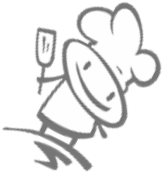 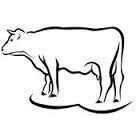 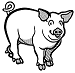 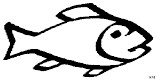 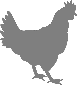 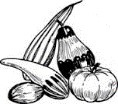      Datum MontagDienstagMittwochDonnerstagFreitag    KW – 5116.12.201917.12.201918.12.201919.12.201920.12.2019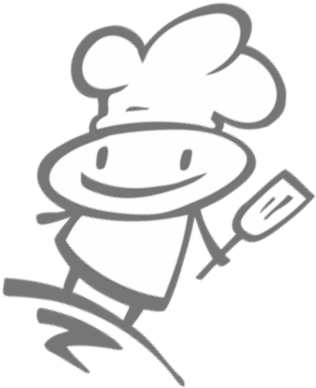 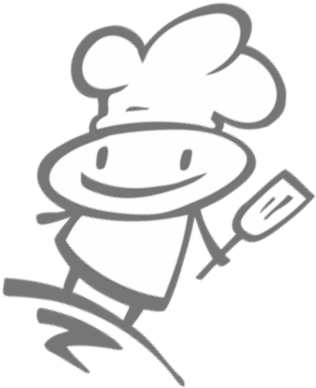 Beilagen Salat 0,50 €  Menü-1   3,50 €     F Chicken Nuggets mit PommesZusatzstoffe: 1,7Nudelauflauf mit Hähnchenstreifen Zusatzstoffe: 1,7SALAT-BARGroßer Salat-Teller  nach Wunsch  Chefsalat3,9,a,f,h Thunfischsalat4,3 oder Türkischer Bauern- salat9,a,f  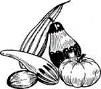 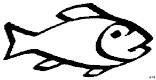 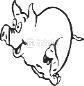 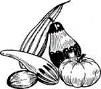 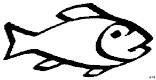 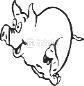 Hähnchenspieß mit ReisZusatzstoffe: 1,7Das Mensa-Team wünscht euch allen eine besinnliche Frohe Weihnachtszeit & einen Guten Start ins neue Jahr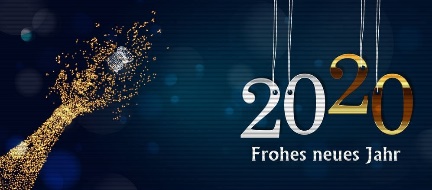 Beilagen Salat 0,50 € Menü-2  3,50 €       V Pommes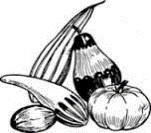 Zusatzstoffe: 1,7GemüseauflaufZusatzstoffe: 1,7SALAT-BARGroßer Salat-Teller  nach Wunsch  Chefsalat3,9,a,f,h Thunfischsalat4,3 oder Türkischer Bauern- salat9,a,f  Gemüsespieß mit Reis 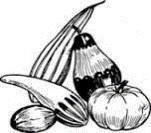 Zusatzstoffe: 1,7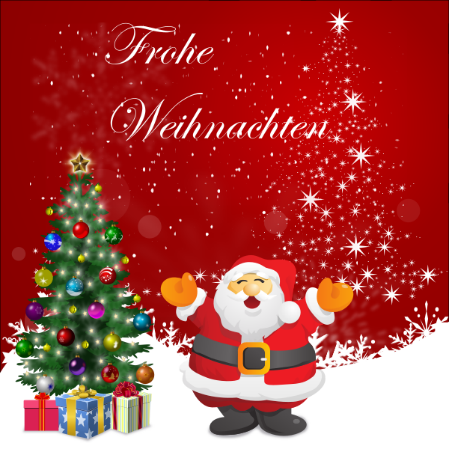 